23 октября -  Международный день  школьных библиотек                                                                                 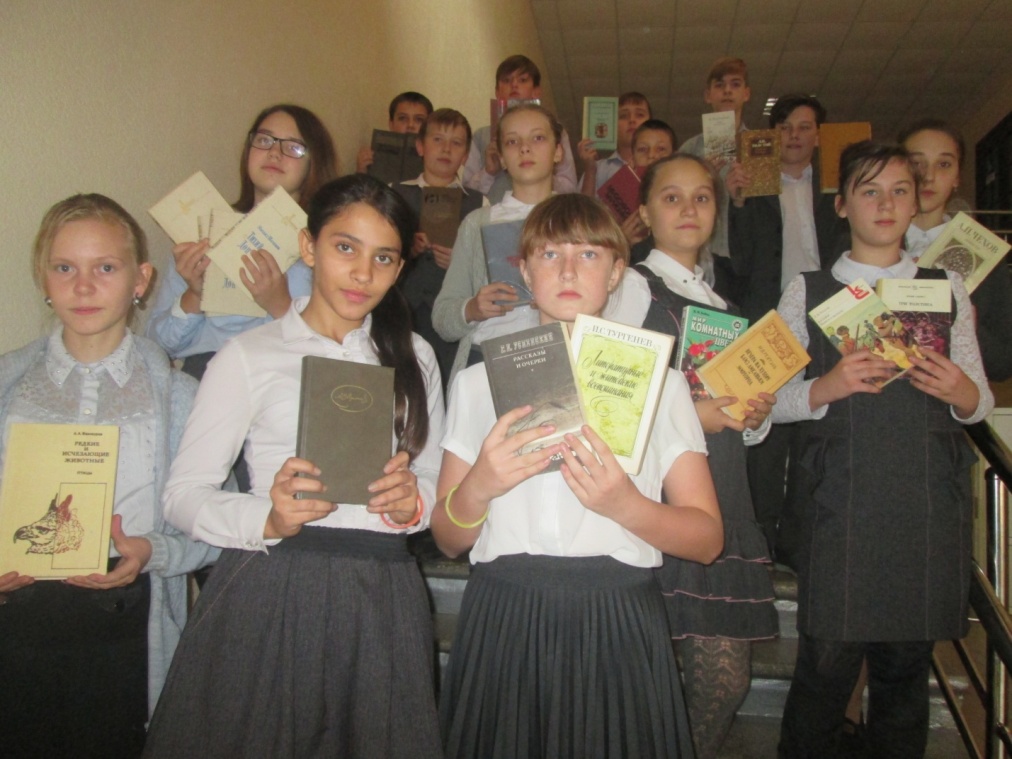       Уроки  литературы наш 6-В класс часто  проводит в библиотеке: то в районной,                                        то в школьной.   Сегодня – особенный случай: Международный день  школьных библиотек. Мы пришли в библиотеку не для того, чтобы взять книгу или сдать                       уже прочитанную. Мы принесли нашей родной библиотеке  свои книги в подарок.                    Кто-то принёс  одну книгу, кто-то – две, а  кто-то и больше. Здесь и программные произведения  А.С. Пушкина, М.Ю.Лермонтова, И.С.Тургенева, писателей-земляков: А.П.Чехова, М.А.Шолохова. Здесь и интересные книги для внеклассого чтения. А также книги о комнатных растениях, о домашних животных и птицах… Шестиклассники рассказывали об этих книгах, а Ольга Николаевна Бессарабова, наш школьный библиотекарь,  с радостью и благодарностью принимала каждую книгу, подаренную ребёнком. Ольга Николаевна рассказала ребятам, что                                   в библиотеке есть целый стеллаж  подаренных книг, она  ведёт  их учёт. Наши книги тоже были зарегистрированы.          После «официальной части», как и полагается в праздничные дни, был дан концерт: шестиклассники читали стихотворения А.С.Пушкина, которые не входят               в школьную программу. Дети не просто читали наизусть, а соревновались, кто выбрал самое интересное произведение и кто исполнит более выразительно. Пятёрки        в этот день получили  многие: Андреева Виктория, Бодня Валерия, Никитина Екатерина, Ильченко Денис, Пиляева Елизавета…  А вот победителем в конкурсе- концерте стал Безуглов Никита! Его выступление так  понравилось и взрослым, и детям, что пришлось парню повторить стихотворение  на бис. Молодец, Никита! Так держать!                                                                                                        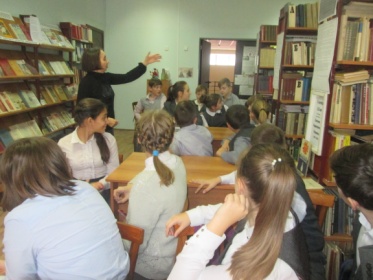 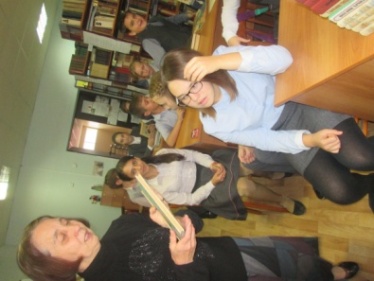 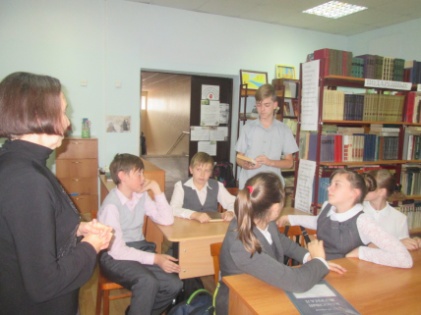 